Положение о соревнованиях по пожарно — прикладному спорту среди добровольных пожарных дружин обучающихся  образовательных учреждений Карталинского муниципального района1.ЦЕЛИ И ЗАДАЧИ:1.1.Совершенствование подготовки членов добровольных пожарных дружин и выявление наиболее боеспособных ДПД.популяризация и дальнейшее развитие пожарно-прикладного спорта среди обучающихся КМР;повышение спортивного мастерства юных пожарных и создание условий профессиональной ориентации учащихся;совершенствование пожарно-технических знаний, физической подготовки юных пожарных, отработка различных способов тушения пожаров с помощью первичных средств пожаротушения.;2.ОРГАНИЗАЦИЯ СОРЕВНОВАНИЙ2.1.Командные соревнования по пожарно - прикладному спорту среди добровольных пожарных дружин образовательных  организацийпроводятся согласно Постановления Администрации Карталинского муниципального района № 846 от 26.09.2017. «О проведении  на территории Карталинского муниципального района «Месячника гражданской защиты» Дата проведения:11октября  2017год. В 11.00 час Место проведения :территория 62 ПСЧ ФГКУ «9 ОФПФ по Челябинской области»Соревнования юных пожарных дружин Карталинского муниципального района проводятся в один этап на пожарном полигоне 62 ПСЧ ФГКУ «9 ОФПФ»2.2.Допуск участников к соревнованиям и заявки.2.2.1.Участники допускаются к соревнованиям на основании заявок, подаваемых образовательными организациями преподавателю ОБЖ  Карталинского многоотраслевого техникума Шабановой Л.А.  до 09.10.2017г. по адресу: улица Ленина дом 18, кабинет № 307. По телефону 8 908 585 58 88.2.2.2.К соревнованиям допускаются обучающиеся школ города и района в возрасте 16 лет, имеющие необходимую подготовку и разрешение врача.2.3.Форма одежды - спортивная. Снаряжение предоставляет руководство  62 ПСЧ ФГКУ «9 ОФПФ»  2.3.1.Участники соревнований выступают в боевой одежде (куртки, брюки и сапоги) 62 ПСЧ ФГКУ «9 ОФПФ». Снаряжение участника соревнований состоит из каски, пояса пожарного спасательного, карабина.2.3.2.При тушении горящей жидкости при помощи огнетушителя, участник должен быть в рукавицах (перчатках), лицо защищается предохранительным щитком или другим приспособлением.2.4.Руководство соревнованиями осуществляется судебной бригадой из числа работников 62 ПСЧ ФГКУ «9 ОФПФ».  Главный судья соревнований -начальник 62 ПСЧ ФГКУ  «9 ОФПС по Челябинской области» Абдулин Сергей Гизатович. 2.5.Состав команды: начальник боевого расчета, 4 дружинника - всего 5 человек.Кроме того, каждая команда, участвующая в соревнованиях, должна иметь своего представителя. Представитель несет ответственность за жизнь, здоровье  и дисциплину участников, обеспечение их спортивной формой, своевременную явку к месту соревнований, участие команды в торжественной церемонии и награждении.3.ПРОВЕДЕНИЕ СОРЕВНОВАНИЙ3.1. Открытие соревнований. Сдача рапорта командира о готовности команды к соревнованиям3.2. Инструктаж с командами–участниками соревнований проводит руководство 62 ПСЧ. 3.3 Соревнования по боевому развертыванию. (участвуют все члены  команды)Каждый участник одевает боевую одежду пожарного (БОП) на выполнение норматива.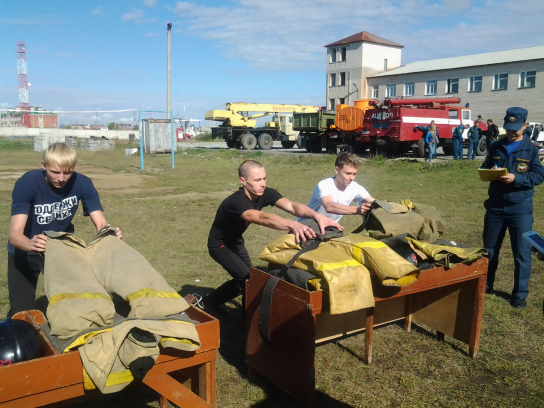 3.4. Применение гидравлических ножниц.  (Участвуют 2 дружинника).  Необходимо перекусить металлический стержень, соблюдая требования безопасности, работая в БОП.3.5. Транспортировка пострадавшего из зоны задымления. (участвуют  2 спасателя и 1 пострадавший из числа команды).  2 спасателя  и пострадавший одевают респираторы и  транспортирую пострадавшего  на руках (на замке) 50 метров.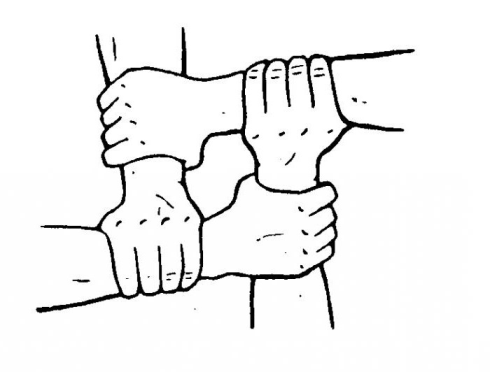 3.6Пожарная эстафета.3.6.1.Эстафета состоит из 4-х этапов по 100 м.3.1.2.Каждый участник команды в эстафетном беге имеет право бежать только один раз.3.1.3.Эстафетой служит пожарный ствол.3.1.4.Передача эстафеты производится в 20-метровой зоне передачи. Ствол разрешается переносить только в руках или  за поясом.3.1.5.Команда не снимается с соревнований при падении ствола. При падении ствола во время передачи, поднять его может только передающий.3.1.6.Соревнования по пожарной эстафете проводятся в последовательности:а) Первый участник со стволом стоит перед линией старта;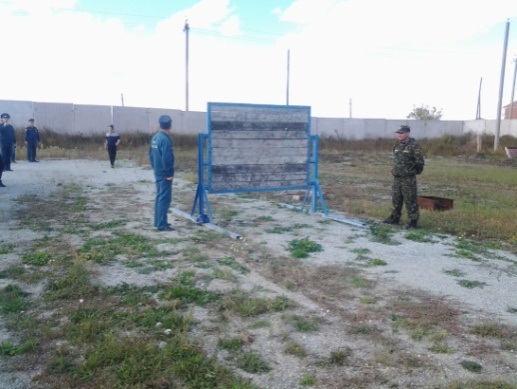 б)По исполнительной команде или сигналу стартера участник стартует, пробегает 100  метров и  передает эстафету второму участнику.В) Второй участник приняв ствол, преодолевает малый забор -барьер высотой 1м 80 см.  и передает эстафету.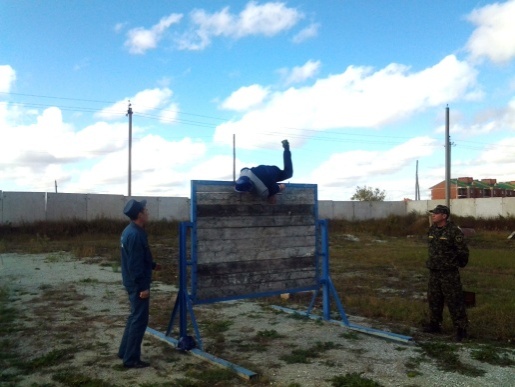 Г)) Третий участник преодолевает бревно и передает эстафету четвертому. При соскоке с бревна на землю до ограничительной линии, участник обязан вернуться и вновь преодолеть бревно,Д) Четвертый участник присоединяет  ствол к рукаву, разматывает рукав и сбивает мяч со стойки.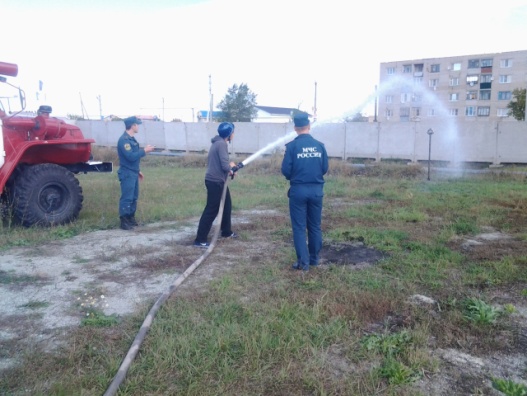 Е) пятый участник отсоединяет ствол и сматывает рукав.4.ПОДВЕДЕНИЕ ИТОГОВПобедитель определяется по лучшему времени прохождения эстафеты. Команда - участник, допустившая нарушения настоящего Положения во время прохождения этапов эстафеты, наказывается штрафным временем.5.НАГРАЖДЕНИЕ ПОБЕДИТЕЛЕЙ РАЙОННЫХ СОРЕВНОВАНИЙБоевые расчеты ДПД, занявшие призовые места в районных соревнованиях, награждаются Грамотами и ценными подарками за 1, 2, 3 места. Так же награждаются самый молодой и самый старый участники соревнований, лучшие на этапах.Положение о проведении районных соревнований по пожарно-прикладному спорту среди дружин юных пожарных составили:Абдулин Сергей Гизатович-   ____________62 ПСЧ ФГКУ «9 ОФПФ»  Шабанова Людмила Антоновна – преподаватель-организатор ОБЖ «КМТ»ЗАЯВКА на участие в районных соревнования по пожарно-прикладному виду спорта  среди обучающихся и студентов образовательных учреждений КМР______________________________________________________Всего допущено к соревнованиям __5____ человек.   Врач______________Ф.И.ОРуководитель команды Ф.И.О.№ ппФамилия, имя (полностью)Дата рождения (число, месяц, год)Домашний адресДопуск врача к соревнованиям 12345